How to Add Fertilizer Semi-Annual TonnageStep 1: Log In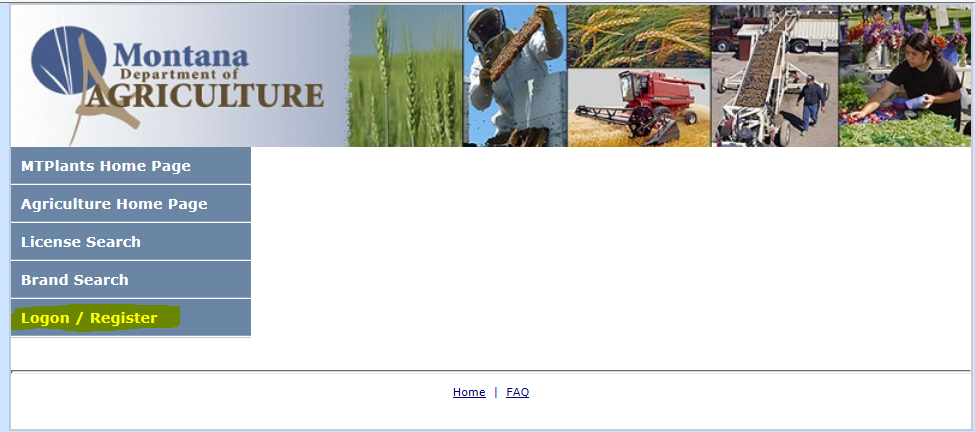 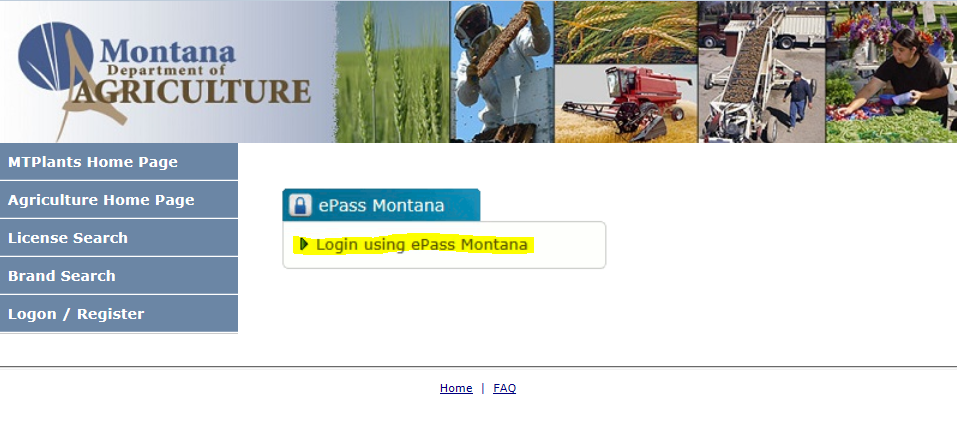 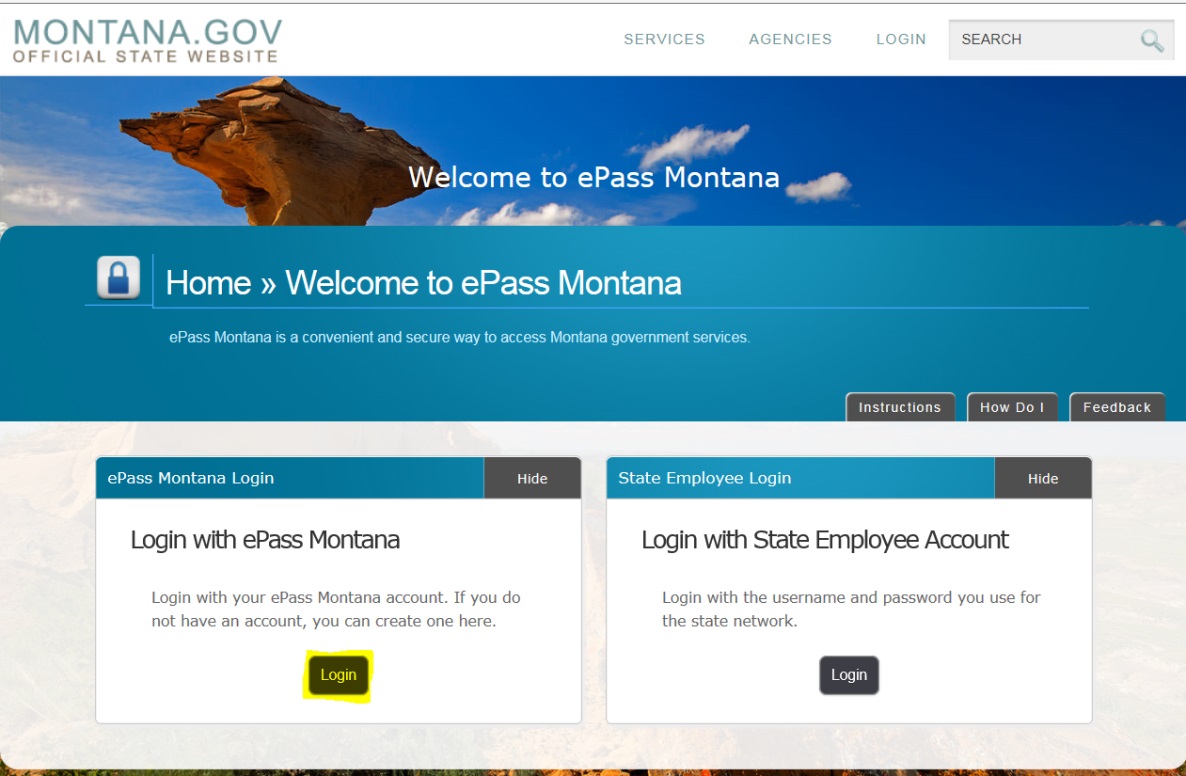 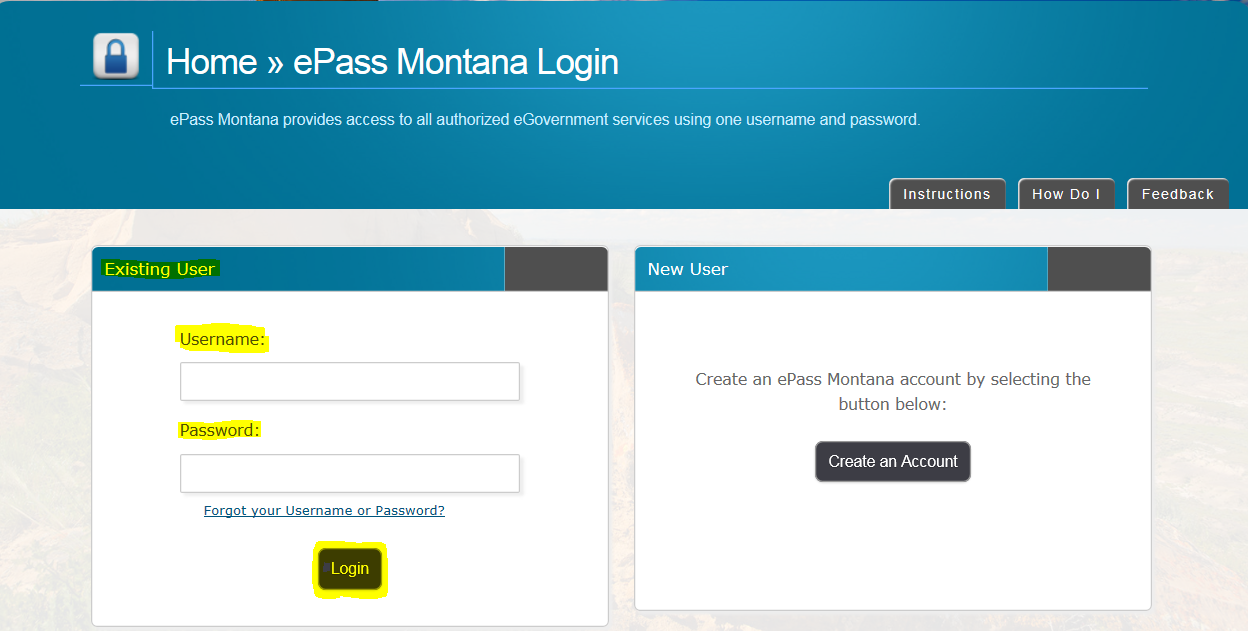 Step 2: Entering Tonnage Information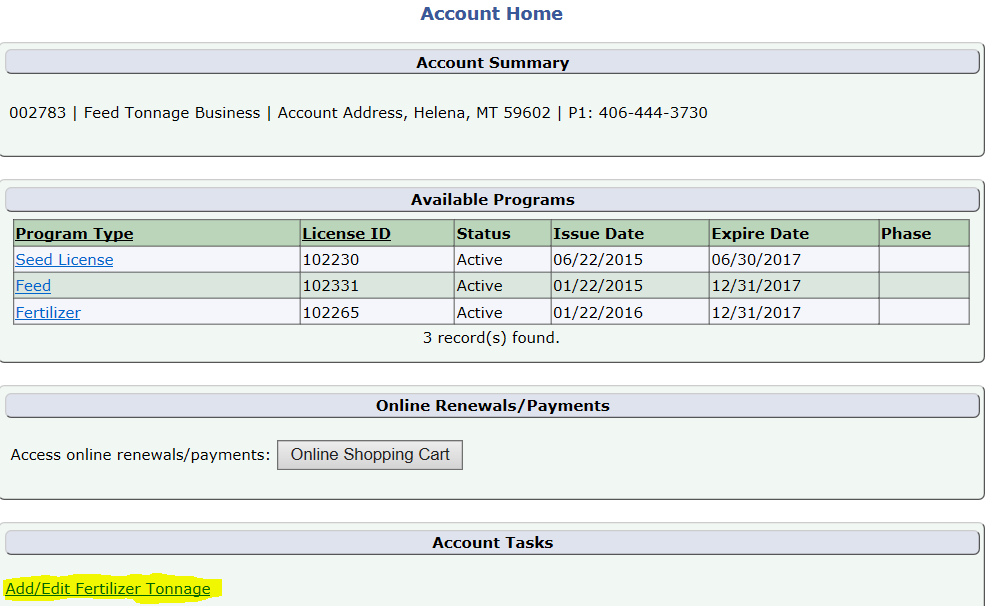 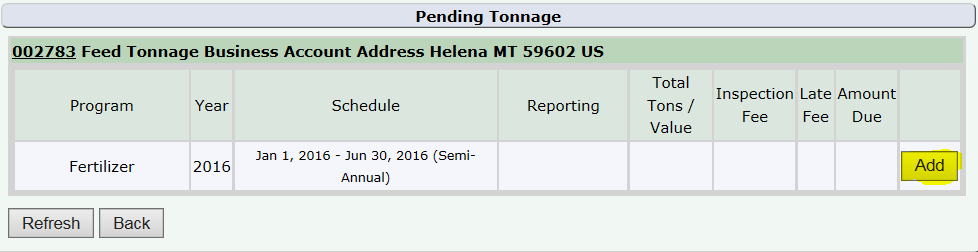 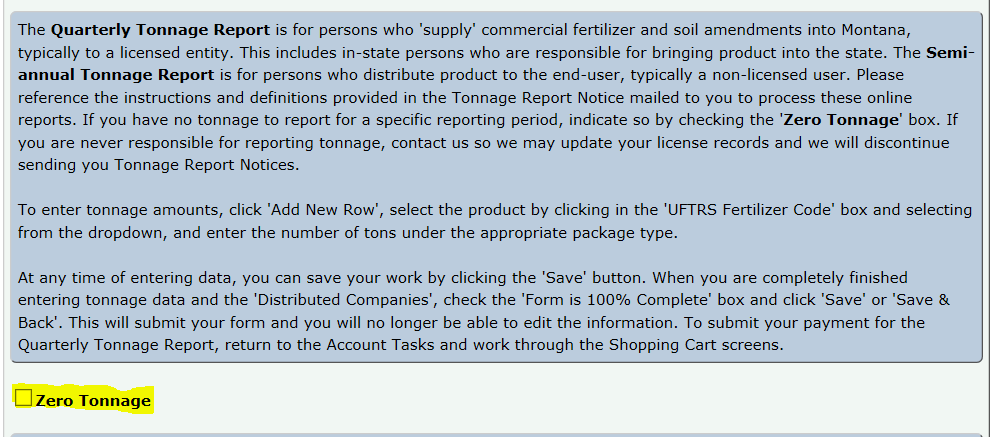 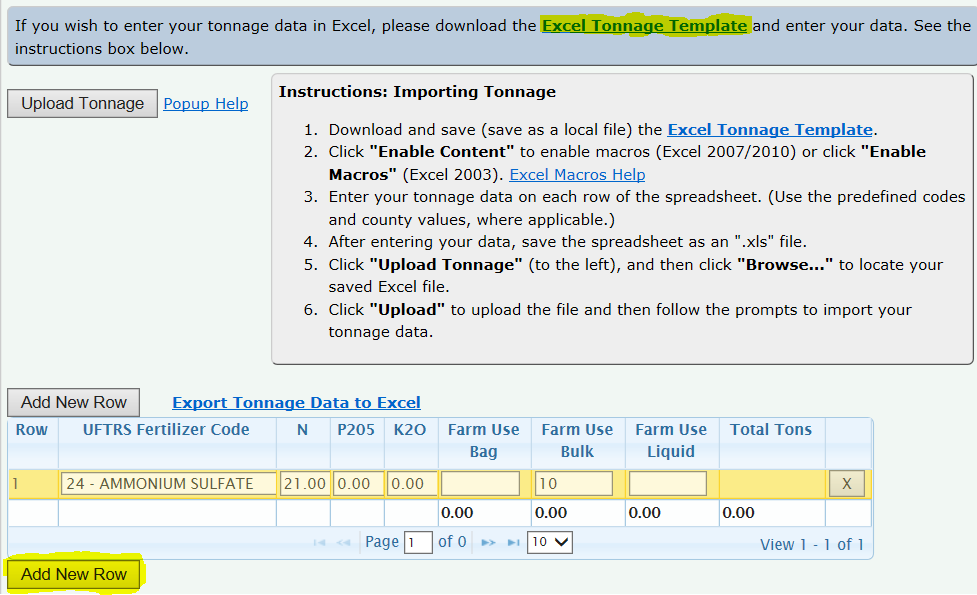 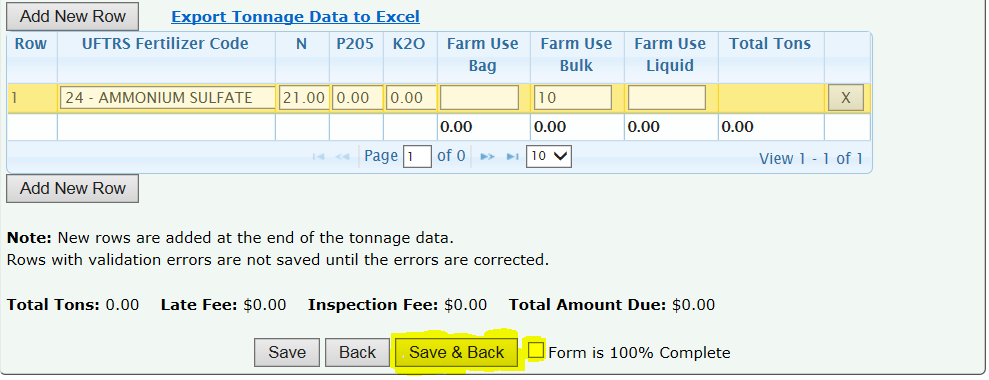 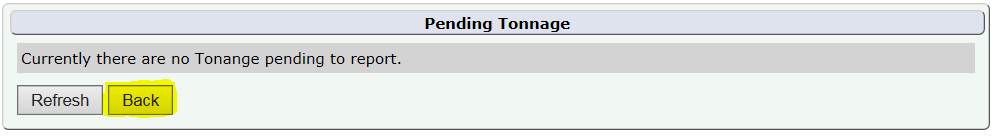 Since there are no fees associated with the Semi-Annual Tonnage Report this completes the reporting process.